Snížení úplaty za předškolní vzděláváníVážení rodiče, v souladu s vyhláškou (14/2005 Sb. §6), bude v prosinci 2021 snížena úplata za předškolní vzdělávání ze 700,- Kč na částku 510,- Kč z důvodu uzavření školy na dobu delší, než 5 vyučovacích dní. 						Mgr. Dana petráková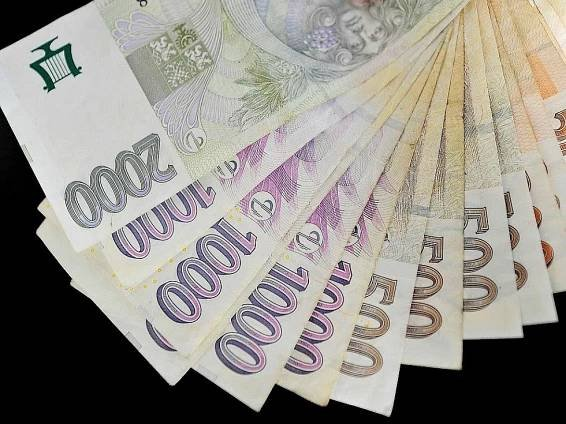 